Eingangsdatum:Antrag zu einem Sport-Förderkonzept in Zusammenarbeit mit dem Dachverband für den Sport in der Deutschsprachigen GemeinschaftIhr Ansprechpartner: Olivier EsserTel. +32(0)87/876 776 – E-Mail: olivier.esser@dgov.be Gospertstraße 1, 4700 EupenGesetzliche Grundlage: Sportdekret vom 19. April 2004, sowie es abgeändert wurde1Antragsberechtigt sind laut Sportdekret vom 19. April 2004, Artikel 16 §2:Sportfachverbände können für ihre Sportart ein Sportförderkonzept einreichen, wenn folgende Basiskriterien erfüllt werden:1. der Sportfachverband umfasst mindestens 299 Mitglieder in den angeschlossenen Vereinen;2. der Sportfachverband organisiert in Zusammenarbeit mit dem Dachverband Aus- und Weiterbildungsveranstaltungen;3. der Sportfachverband verfügt über eine angemessene Infrastruktur zur Gewährleistung des Fördertrainings in seiner Sportart.Der Antrag muss bis zum 01. März des Vorjahres, an dem das Sport-Förderkonzept beginnt (01. Januar des Folgejahres), eingereicht werden.Das Dokument steht Ihnen auf der Webseite www.ostbelgiensport.be zur Verfügung oder kann beim Fachbereich Sport, Medien und Tourismus des Ministeriums der Deutschsprachigen Gemeinschaft angefragt werden. Alle in vorliegendem Dekret verwendeten Personenbezeichnungen gelten für alle Geschlechter.1 siehe Sportdekret: https://www.ostbelgiensport.be/desktopdefault.aspx/tabid-3233/VORBEMERKUNGENDie Bewertung des Sport-Förderkonzepts Der Erlass der Regierung zur Ausführung des Sportdekrets vom 19. April 2004 vom 26. August 2021 sieht für die Bewertung des Antrags zu einem Sport-Förderkonzept in Artikel 3 folgendes vor:Art. 3 - Die Bewertung des durch einen Sportfachverband eingereichten Sportförderkonzepts wird auf 100 Punkte angelegt. Es wird gemäß den folgenden Kriterien mit entsprechender Gewichtung bewertet:1. Bedarfsnachweis - 15 Punkte;2. vereinsübergreifende Auswirkungen - 20 Punkte;3. Sportkonzept, Monitoringverfahren und Erfolgsanalyse - 25 Punkte;4. Nachhaltigkeit - 15 Punkte;5. Finanzplan - 15 Punkte;6. Integration von modernen sportwissenschaftlichen Erkenntnissen* - 10 Punkte.Um positiv bewertet werden zu können, muss ein Sportförderkonzept mindestens 70 Punkte erreichen und darf in keinem Bewertungskriterium weniger als 50% der jeweils maximalen Punktezahl erreichen.Die Regierung kann einen Antrag, der in höchstens einem Bewertungskriterium weniger als 50% erreicht und mindestens 70 Punkte erreicht, als positiv bewertet erachten unter der Auflage und Zusicherung des Antragsstellers, dass die Inhalte dieses Bewertungskriteriums angemessen aufgearbeitet werden.*Im Antragsformular wurde der Punkt 6 Integration von modernen sportwissenschaftlichen Erkenntnissen auf Anraten der Fachjury in den Punkt 3. Sportkonzept, Monitoringverfahren und Erfolgsanalyse integriert. Der Punkt Integration von modernen sportwissenschaftlichen Erkenntnissen wird, wie im Erlass beschrieben, weiterhin separat auf 10 Punkte bewertet.Der Leitverband des Ostbelgischen Sports (LOS)Der LOS wird als Förderzentrum die genehmigten Sport-Förderkonzept zusammen mit den jeweiligen Sportfachverbänden umsetzen. Deshalb empfehlen wir nachdrücklich den Antrag für ein Sport-Förderkonzept in Absprache und mit der Unterstützung des Leitverband des Ostbelgischen Sports zu erstellen:Leitverband des Ostbelgischen Sports (LOS)Yannick TheissenBellmerin 46-484700 EupenTel.: 0032 472 80 73 07E-Mail:  yannick.theissen@los-ostbelgien.behttps://www.los-ostbelgien.beANTRAGSTELLERAngaben zum antragstellenden Sportfachverband:Name 		:Adresse 	: Tel.		:E-Mail		:		Präsident des Sportfachverbandes:Name 		:Vorname	:	Adresse	:Tel.		:E-Mail		:Kontaktperson im Sportfachverband für diesen Antrag:Name		:Vorname	:Adresse	:Tel.		:E-Mail		: Funktion	:Möglicherweise wird der Antragsteller per E-Mail (also schriftlich) durch die Jury kontaktiert werden. Jegliche Kommunikation mit der Jury darf ausschließlich schriftlich erfolgen und der Fachbereich Sport des Ministerium der Deutschsprachigen Gemeinschaft ist immer in Kopie zu setzen: olivier.esser@dgov.be BASISKRITERIENAngeschlossene Vereine und Mitgliederzahlen Bitte angeben:Aus- und Weiterbildungen in Zusammenarbeit mit dem Dachverband Infrastruktur des Sportfachverbandes zur Gewährleistung des Fördertrainings Erläuterung:Hier soll der Antragsteller aufzeigen über welche Infrastruktur er verfügt und wie diese für das Fördertraining genutzt werden soll.Beschreibung, inwiefern der Sportfachverband über eine angemessene Infrastruktur zur Gewährleistung des Fördertrainings verfügt:Adresse(n) der Infrastruktur(en): Beschreibung:Erläuterung der Vor- und/oder Nachteile der Infrastruktur inklusive deren Erreichbarkeit:	Erreichbarkeit:SPORTFÖRDERKONZEPTAllgemeine HinweiseDer Antrag umfasst die Punkte 1 bis 6 sowie mehrere Unterpunkte. Bitte beschreiben Sie möglichst präzise ihr Sportförderkonzept, damit die Jury sich ein umfassendes Bild des Konzeptes auf der Grundlage des eingereichten Antrags machen kann. Die Expertenjury hat die Möglichkeit nach Ablauf der Antragsfrist und vor der Jurysitzung schriftliche Rückfragen bei den Antragstellern zu stellen.Für den Finanzplan verwenden Sie bitte die Excel-Vorlage, die Sie beim Fachbereich Sport des Ministeriums der Deutschsprachigen Gemeinschaft oder beim Leitverband des Ostbelgischen Sports erhalten können.Nur ein vollständiges und fristgerecht eingereichtes Antragsdossier wird berücksichtigt!BedarfsnachweisErläuterung:Hier soll der Antragsteller den Bedarf eines Sport-Förderkonzepts im Hinblick auf die aktuelle und die zu erreichende Situation erläutern.Angaben zu den aktiven Sportlern in der Deutschsprachigen Gemeinschaft Bitte angeben:Bitte füllen Sie für die Sportler bzw. die Trainingsgruppe(n) in Mannschaftssportarten, die am Fördertraining teilnehmen sollen, die Tabelle in Anhang 1a (Einzelsportler) oder Anhang 1b (Trainingsgruppe) aus und fügen Sie diese dem Antrag bei.siehe Anhang 1a oder 1bBeschreiben Sie die Sportart/Disziplin und die wesentlichen Faktoren, um in dieser Sportart/Disziplin erfolgreich zu sein (körperlich, geistig, taktisch, technisch, …).Angestrebte Ziele des Sport-FörderkonzeptesWelche nächsthöheren Fördereinrichtungen sind für die Sportler des Förderzentrums in Belgien oder im benachbarten Ausland erstrebenswert?Vereinsübergreifende Auswirkung des KonzeptesErläuterung:Hier soll der Antragsteller eine Einschätzung darüber abgeben, inwieweit das Sport-Förderkonzept eine Auswirkung für den Sport in der Deutschsprachigen Gemeinschaft haben wird.Ziel ist es mit dem Sport-Förderkonzept eine breite Wirkung in der Deutschsprachigen Gemeinschaft zu erreichen, die möglichst vielen Sportlern kurz, mittel oder langfristig zugutekommt.Anzahl der Sportvereine dieser Sportart/Sportdisziplin, die aktiv in Ihrem Sport-Förderkonzept mitarbeiten:Angaben zu den einzelnen Sportvereinen:Welche Mehrwert hat das Sport-Förderkonzept auf die Vereine in ihrem Sportfachverband? (z.B. in punkto Zusammenarbeit mit anderen Vereinen und Sportlern, Mehrwert für die Jugendarbeit, Kompetenzerweiterung, …)Welche Auswirkungen hat das Sport-Förderkonzept auf regionaler, nationaler und internationaler Ebene? (z.B. Sichtbarkeit in den Medien, Teilnahme an Wettkämpfen, …)Sportkonzept, Monitoringverfahren, Erfolgsanalyse und Integration von modernen sportwissenschaftlichen ErkenntnissenErläuterung:Hier soll der Antragsteller das eigentliche Sport-Förderkonzept in seinem ganzen Umfang erläutern.Der Bereich Sportkonzept, Monitoringverfahren und Erfolgsanalyse und Integration von modernen sportmedizinischen Erkenntnissen enthält mindestens folgende Unterpunkte:Einen Jahreskalender und einen Trainingsplan Erläuterung:JahreskalenderBitte füllen sie in den Jahreskalender (siehe Anhang 2a) die voraussichtlichen Trainingseinheiten im Rahmen des Förderkonzepts, die Trainingslager, die Wettkämpfe, besondere Veranstaltungen sowie die Talentsichtungsmaßnahmen ein. TrainingsplanDer Trainingsplan (siehe Anhang 2b) soll das Fördertraining außerhalb des regulären Trainingsbetriebs in den Vereinen genauer darstellen.Beschreibung der angestrebten Trainersituation:Erklärungen:Trainerprofile:Bitte füllen Sie die Vorlage aus Anhang 3 zu den Trainern aus und fügen diese bei.Die Kopien der Diplome müssen ebenfalls als Anhang eingefügt werden. Talentsichtung hinsichtlich der Sportler:Betreibt Ihr Sportfachverband aktiv Talentsichtung? Welche fachlichen Methoden werden dabei angewendet?O Ja	O NeinWenn ja, beschreiben Sie die fachliche Methode der Talentsichtung in Ihrer Sportart/Sportdisziplin: Welche objektiven Kriterien müssen die jeweiligen Sportler erfüllen, um in der Förderabteilung trainieren zu dürfen?Beschreibung des vorgesehenen Monitoring- und Evaluierungssystems hinsichtlich des Konzeptes:Beschreibung:Stärken und Schwächen sowie Chancen und Risiken des Konzeptes:Integration von sportmedizinischen Erkenntnissen im Sport-Förderkonzept:Erläuterung:Hier soll der Antragsteller aufzeigen, welche modernen sportwissenschaftlichen und sportmedizinischen Erkenntnisse in seinem Konzept berücksichtigt werden und wie diese umgesetzt werden sollen. (Zusammenarbeit, Wissensaustausch und -transfer mit regionalen, nationalen und internationalen Strukturen oder Personen):Integration von modernen sportwissenschaftlichen Erkenntnissen in das Sport-FörderkonzeptBeschreiben Sie hier nach welchen trainingswissenschaftlichen Konzepten Sie Ihr Training aufbauen und welche modernen sportwissenschaftlichen Ansätze oder Erkenntnisse Sie bei Ihrer Trainingssteuerung nutzen:Angaben, wie im Sport-Förderkonzept folgende Themen berücksichtigt werden:Welche Erwartungen stellen Sie an den Leitverband des Ostbelgischen Sports damit das Förderzentrum ein Mehrwert für die Sportler, die Vereine und den Verband  erbringen kann (allgemeine Erwartungen, sportartübergreifende Angebote, spezifische Beratung, Weiterbildungswünsche, …)?Nachhaltigkeit Erläuterung:Hier soll der Antragsteller aufzeigen, dass sein Konzept eine langfristige Strategie beinhaltet und den Sport in der Deutschsprachigen Gemeinschaft nachhaltig fördern kann.Wie stellen Sie sicher, dass das Sport-Förderkonzept über die vorgesehene Gesamtdauer umsetzbar bleibt (z.B., wenn Trainer oder Konzeptleiter ausfallen)? Beschreiben Sie, wie die Arbeit der Trainer im Rahmen des Sport-Förderkonzeptes auch gewinnbringend für das Training außerhalb des Sport-Förderkonzeptes eingesetzt werden kann:Zeigen Sie auf, welchen langfristigen Mehrwert ihr Sport-Förderkonzept für die Sportvereine Ihres Verbandes sowie für den Sport in der Deutschsprachigen Gemeinschaft bieten könnte:FinanzplanErläuterung:Der Antragsteller legt einen vollständigen und detaillierten Finanzplan vor, aus dem klar die Notwendigkeit und die Beziehung zum Konzept hervorgeht. Ferner erläutert der Antragssteller wie er die Eigenbeteiligung einbringt (20 %).Bitte erstellen Sie einen vollständigen Finanzplan zum Sport-Förderkonzept:Verwenden Sie dazu die Excel-Vorlage aus Anhang 4Angaben zu den Personalkosten:Welche Personalkosten werden im Finanzplan berücksichtigt (aufgeschlüsselt nach Personen und nach Art des Entgelts (Honorar/Lohn)?Bitte beschreiben Sie, wie die Eigenbeteiligung von 20 % über die gesamte Dauer des Projektes aufgebracht werden soll:Müssen die Sportler einen Beitrag bezahlen, um an den angebotenen Fördertrainingsmaßnahmen teilzunehmen? Wenn ja, wie viel?Liste der förderfähigen und nicht-förderfähigen KostenFörderfähige KostenFahrtkosten;Honorare;Personalkosten;Spezifische Versicherungen;Heiz-, Strom- und Reinigungskosten;Mietkosten; sofern die betroffene Infrastruktur nicht bereits von der Deutschsprachigen Gemeinschaft bezuschusst wurde;Sportspezifisches Material, das nicht über LOS angeschafft werden kann;Materialanschaffungen zur Durchführung des geplanten Fördertrainings und der medizinischen-psychologischen Begleitung;Kosten der medizinischen und psychologischen Begleitung:Ernährungsberatung,sportmedizinische UntersuchungenLeistungsdiagnostikpsychologische Betreuungabzüglich der Rückerstattungen der Krankenkasse und den eingereichten Belegen auf Grundlage von Artikel 5 des Erlasses der Regierung vom 26. August 2021 zur Ausführung des Sportdekrets vom 19. April 2004;Nicht förderfähige KostenAllgemeines Sportmaterial;Sportkleidung;Mieten von Sportinfrastrukturen, die bereits von der Deutschsprachigen Gemeinschaft gefördert wurden;Zinsen;Strafen;Kosten für das normale Vereinstraining;Kosten für allgemeine Vereinsversicherungen;Sportartübergreifendes Material, das über den Leitverband des Ostbelgischen Sports angeschafft wird.	Bemerkung:Kosten für Trainingslager, die nach Art. 28. des Sportdekrets vom 19. April 2004 förderfähig sind, müssen in die Finanzplanung des Förderkonzepts integriert werden.Erklärung zur Vermeidung von Doppelfinanzierung* Erläuterung:* Für ein und dieselbe Maßnahme kann einem Empfänger nur eine Finanzhilfe gewährt werden - ein und dieselbe Ausgabe darf nicht mehrmals aus dem Haushalt der Deutschsprachigen Gemeinschaft finanziert werden. Erklärung zur Richtigkeit der Angaben im Sport-Förderkonzept:Mit der Unterschrift zum Sport-Förderkonzept bestätigt der Präsident des antragstellenden Sportfachverbandes, dass der Verband alle sonstigen Quellen und Beträge der Mittel angibt, die er in dem betreffenden Rechnungsjahr für dieselbe Maßnahme oder andere Maßnahmen oder im Rahmen seiner laufenden Tätigkeiten (Betriebskosten) erhält bzw. beantragt.Mit der Unterschrift zum Sport-Förderkonzept bestätigt der Präsident des antragstellenden Sportfachverbandes, dass der Verband in der Lage ist, die 20 % Eigenbeteiligung am eingereichten Gesamtbudget über die volle Laufzeit des Projektes aufzubringen.Datum:		Datum:Unterschrift:	Unterschrift:Das Ministerium der Deutschsprachigen Gemeinschaft ist verantwortlicher Verarbeiter Ihrer Daten gemäß der Datenschutz-Grundverordnung (EU) Nr. 2016/679 vom 27. April 2016 und den entsprechenden Ausführungsbestimmungen. Es verwendet diese Daten nur für den angegebenen Zweck und die angegebene Dauer. Ihre Persönlichkeitsrechte erfahren daher eine besondere Beachtung. Das Ministerium der Deutschsprachigen Gemeinschaft verwendet die Daten nur für die Antragsverwaltung und eine Dauer von höchstens zehn JahrenWeiterführende Informationen zur Wahrung Ihrer Rechte finden Sie unter www.ostbelgienlive.be/datenschutz .Sie erreichen unseren Datenschutzbeauftragten, Herrn Wilfried Heyen, unter datenschutz@dgov.be .ANHANG 1a: Einzelsportler: AthletenprofileErläuterung:Bitte füllen Sie für die einzelnen Athleten die nachfolgende Tabelle aus. Sie können die Tabelle beliebig oft kopieren, erneut einfügen und für jeden Sportler eine neue Seite nutzen.ANHANG 1b: Trainingsgruppe in einer MannschaftssportartErläuterung:Bitte füllen Sie für die Trainingsgruppe die nachfolgende Tabelle aus. Sie können die Tabelle kopieren, erneut einfügen und für jede Trainingsgruppe eine neue Seite nutzen.Bei der Auflistung der Sportler für weitere Sportler bitte Zeilen hinzufügen.ANHANG 2: Jahreskalender und Trainingsplan 2.a JahreskalenderBitte fügen Sie den Jahreskalender (siehe Excel-Datei) als Anhang 2.a an (Erläuterungen unter Punkt 3.1).2.b Trainingsplan im Rahmen des Sport-FörderkonzeptesZur Darstellung des Trainingsplans kann eine eigene, eventuell bereits bestehende Tabelle angehängt werden oder die untenstehende Vorlage genutzt werden.TrainingsplanANHANG 3 : TrainerprofilErläuterung:Bitte füllen Sie für die einzelnen Trainer die nachfolgende Tabelle aus. Sie können die Tabelle beliebig oft kopieren, erneut einfügen und für jeden Trainer eine neue Seite nutzen.Anzahl aller Sportvereine dieser Sportart/Sportdisziplin in der Deutschsprachigen Gemeinschaft:Anzahl der Sportvereine, die Ihrem Sportfachverband angeschlossen sind:Anzahl der Mitglieder (aktiv und inaktiv) aller Vereine, die dem Sportfachverband angeschlossen sind:Bisher organisierte Aus- und WeiterbildungenBisher organisierte Aus- und WeiterbildungenBisher organisierte Aus- und WeiterbildungenDatumTitel/ThemaReferentZukünftig geplante Aus- und WeiterbildungenZukünftig geplante Aus- und WeiterbildungenZukünftig geplante Aus- und WeiterbildungenDatumTitel/ThemaReferentVorteileNachteilejünger als 17 Jahrezwischen 17 und 25 Jahrenälter als 25 Jahremit BeeinträchtigungGESAMTAnzahl der aktiven Sportler in der Deutschsprachigen GemeinschaftAnzahl der aktiven Sportler, die im Verband organisiert sindAnzahl der aktiven Sportler, die zu Beginn der Förderperiode in das Sportförderkonzept einbezogen werdenAnzahl der aktiven Sportler, die zum Ende der Förderperiode in das Sportförderkonzept einbezogen werden könnenAnzahl der einbezogenen aktiven Sportler im Sportförder-konzept, die ein Kader-Statut habenZielsetzungen für die Förderperiode von 3 JahrenZielsetzungen für die Förderperiode von 3 JahrenKennzahlen / 
messbare Parameterkurzfristig
(1. Jahr)mittelfristig
(2. Jahr)langfristig
(3. Jahr)Zielsetzungen über diese Förderperiode hinausZielsetzungen über diese Förderperiode hinaus(>5 Jahre)in Belgienim AuslandSportvereinGemeindeAnzahl MitgliederEvaluierungsmethodeIndikatoren (messerbare Parameter)StärkenSchwächenChancenRisikenaktuelle Vorgehensweisegeplante Zusammenarbeit ab Beginn der Förderperiodemedizinische BasisuntersuchungVorbeugung von SportverletzungenSportarztPhysiologeOsteopathSportpsychologeErnährungsberaterAktuelle VorgehensweiseAktuelle VorgehensweiseAnti-Doping-MaßnahmenAnsprechperson:Prävention von interpersoneller Gewalt im SportAnsprechperson:Duale KarriereAnsprechperson:Geplante Zusammenarbeit ab Beginn der FörderperiodeGeplante Zusammenarbeit ab Beginn der FörderperiodeAnti-Doping-MaßnahmenPrävention von interpersoneller Gewalt im SportDuale KarriereTrainersubventionierungskonzept nach QualifikationTrainersubventionierungskonzept nach QualifikationTrainersubventionierungskonzept nach QualifikationTrainersubventionierungskonzept nach QualifikationTrainersubventionierungskonzept nach QualifikationTrainerscheinStundenlohnName des TrainersStunden/WocheWochen/JahrA-Trainer50,00€ / StundeB-Trainer40,00€ / StundeC-Trainer30,00€ / StundeD-Hilfstrainer15,00€ / StundeName und Unterschriften:_____________________________Präsident desSportfachverbandes_____________________________________Kontaktperson desSportfachverbandes für das KonzeptAthletenprofilAthletenprofilAthletenprofilAthletenprofilAthletenprofilAthletenprofilFoto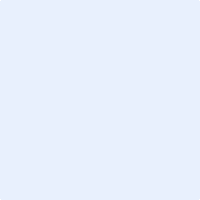 Name, VornameName, VornameVereinszugehörigkeitVereinszugehörigkeitGeburtsdatumGeburtsdatumAngaben zum KaderstatusAngaben zum KaderstatusTrainingsumfang in StundenTrainingsumfang in StundenVereinstrainingVereinstrainingFördertraining Fördertraining Trainingsumfang in StundenTrainingsumfang in StundenStundenStundenStundenStundenName des Trainers/der TrainerName des Trainers/der TrainerName des Trainers/der TrainerName des Trainers/der TrainerAngaben zu den angestrebten kurz-, mittel- und langfristigen Zielen des AthletenAngaben zu den angestrebten kurz-, mittel- und langfristigen Zielen des Athletenkurzfristig (1 Jahr)kurzfristig (1 Jahr)mittelfristig (3 Jahre)mittelfristig (3 Jahre)langfristig (5 Jahre)langfristig (5 Jahre)Ergebnisse in 2023 (nach Wichtigkeit)Ergebnisse in 2023 (nach Wichtigkeit)PlatzierungTeilnehmeranzahlTeilnehmeranzahlKategorie(Name Wettkampf 1)(Name Wettkampf 1)(Name Wettkampf 2)(Name Wettkampf 2)(Name Wettkampf 3)(Name Wettkampf 3)Bezeichnung der TrainingsgruppeBezeichnung der TrainingsgruppeBezeichnung der TrainingsgruppeAngaben zu den Sportlern in dieser Trainingsgruppe: Angaben zu den Sportlern in dieser Trainingsgruppe: Angaben zu den Sportlern in dieser Trainingsgruppe: Angaben zu den Sportlern in dieser Trainingsgruppe: Angaben zu den Sportlern in dieser Trainingsgruppe: Angaben zu den Sportlern in dieser Trainingsgruppe: Angaben zu den Sportlern in dieser Trainingsgruppe: Angaben zu den Sportlern in dieser Trainingsgruppe: Angaben zu den Sportlern in dieser Trainingsgruppe: Name, VornameGeburtsdatumGeburtsdatumVereinVereinKaderstatutAnzahl TrainingsstundenAnzahl TrainingsstundenAnzahl TrainingsstundenName, VornameGeburtsdatumGeburtsdatumVereinVereinKaderstatutim Vereinim Vereinin dieser Trainings-/ FördergruppeName des Trainers/der Trainer dieser TrainingsgruppeName des Trainers/der Trainer dieser TrainingsgruppeAngaben zu den angestrebten kurz-, mittel- und langfristigen Zielen Angaben zu den angestrebten kurz-, mittel- und langfristigen Zielen kurzfristig (1 Jahr)kurzfristig (1 Jahr)mittelfristig (3 Jahre)mittelfristig (3 Jahre)langfristig (5 Jahre)langfristig (5 Jahre)Ergebnisse in 2023 (nach Wichtigkeit)Ergebnisse in 2023 (nach Wichtigkeit)PlatzierungPlatzierungTeilnehmeranzahlTeilnehmeranzahlTeilnehmeranzahlKategorieKategorie(Name Wettkampf 1)(Name Wettkampf 1)(Name Wettkampf 2)(Name Wettkampf 2)(Name Wettkampf 3)(Name Wettkampf 3)Trainingsplan vonTrainingsplan vonName des Sportlers/der Sportler oder der TrainingsgruppeName des Sportlers/der Sportler oder der TrainingsgruppeName des Sportlers/der Sportler oder der TrainingsgruppeName des Sportlers/der Sportler oder der TrainingsgruppeName des Sportlers/der Sportler oder der TrainingsgruppeName des Sportlers/der Sportler oder der TrainingsgruppeMontagDienstagMittwochDonnerstagFreitagSamstagSonntagUhrzeitArt des TrainingsUhrzeitArt des TrainingsUhrzeitArt des TrainingsUhrzeitArt des TrainingsTrainerprofilTrainerprofilTrainerprofilFotoName, VornameName, VornameGeburtsdatumGeburtsdatumVereinszugehörigkeitVereinszugehörigkeitTrainer-QualifikationenTrainer-QualifikationenKompetenzenKompetenzenMotivationMotivationabsolvierte Weiterbildungenabsolvierte Weiterbildungenzukünftiger Weiterbildungsbedarfzukünftiger WeiterbildungsbedarfAufgaben im Rahmen des KonzeptesAufgaben im Rahmen des Konzeptes